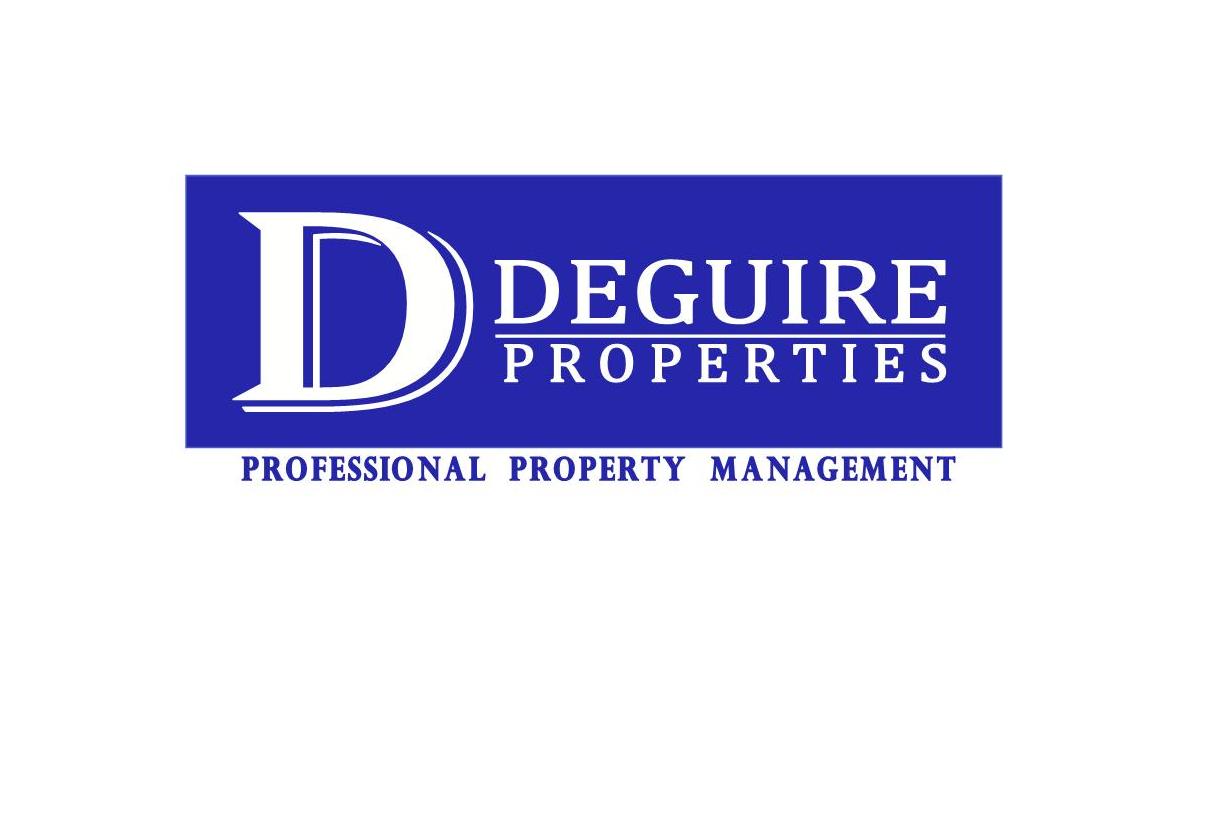 DIRECT DEPOSIT AUTHORIZATION FORMAccount InformationName of Property Owner or Company Name:__________________________________________ Rental Unit Address:______________________________________________________________ Name of Account Holder:		______________________________________________Address of Account Holder:		______________________________________________Name of Financial Institution:		______________________________________________Routing Number:			______________________________________________Account Number:			_________________________  ☐Checking   □Savings AUTHORIZATION AGREEMENTI hereby authorize DeGuire Property Management (“DPM”) to initiate automatic deposits for services rendered to my account at the financial institution named above. I also agree not to hold DPM responsible for any delay or loss of funds due to incorrect or incomplete information supplied by me or by my financial institution or due to an error on the part of my financial institution in depositing funds to my account.  I am also aware that it may take 2-3 business days for the funds to post in my account after DPM has initiated the direct deposit.  Deposits are generally posted to your account by the 15th of each month.  This agreement will remain in effect until DPM receives a written notice of cancellation from me or my financial institution, or until I submit a new direct deposit form. Signature(s)Authorized Signature (Primary):		________________________________Date:_____________ Authorized Signature (Joint):		________________________________Date:_____________